(This application is for positions recruited by the U.S. Mission under theOffice of Overseas Employment’s Interagency Local Employment Recruitment Policy)DS-174                                                                                                                                                                                                       Page 1 of 605-2016DS-174                                                                                                                                                                                                             Page 2 of 6DS-174                                                                                                                                                                                                             Page 3 of 6DS-174                                                                                                                                                                                                       Page 4 of 6 DS-174                                                                                                                                                                                                             Page 5 of 6DS-174                                                                                                                                                                                                             Page 6 of 6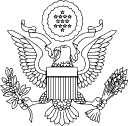 U.S. Department of StateAPPLICATION FOR EMPLOYMENT AS ALOCALLY EMPLOYED STAFF OR FAMILY MEMBER             OMB APPROVAL NO. 1405-0189             EXPIRES: 5/31/2019             ESTIMATED BURDEN: 1 HourPOSITIONPOSITIONPOSITION1.  Position Title1.  Position Title2. Grade3.  Vacancy Announcement Number3.  Vacancy Announcement Number4.  Date Available for Work (mm-dd-yyyy)PERSONAL INFORMATIONPERSONAL INFORMATIONPERSONAL INFORMATION5.  Last Name(s)/Surnames                                         First Name                                                                                Middle Name5.  Last Name(s)/Surnames                                         First Name                                                                                Middle Name5.  Last Name(s)/Surnames                                         First Name                                                                                Middle Name6.  Other Names Used6.  Other Names Used6.  Other Names Used7.  Current Address8.  Phone Numbers      Day                     Evening              Mobile          8.  Phone Numbers      Day                     Evening              Mobile          9.  E-mail Address9.  E-mail Address9.  E-mail Address10.  Are you a U.S. Citizen?                                                                  Yes          No10.  Are you a U.S. Citizen?                                                                  Yes          No10.  Are you a U.S. Citizen?                                                                  Yes          No11.  Do you have permanent U.S. Resident status (green card)?                                                                                                          Yes      NoIf yes, provide number.      11.  Do you have permanent U.S. Resident status (green card)?                                                                                                          Yes      NoIf yes, provide number.      11.  Do you have permanent U.S. Resident status (green card)?                                                                                                          Yes      NoIf yes, provide number.      12a.  U.S. Social Security Number (for U.S. Citizens/Permanent U.S. Residents)      and/or12b.  Country Identification Number       12a.  U.S. Social Security Number (for U.S. Citizens/Permanent U.S. Residents)      and/or12b.  Country Identification Number       12a.  U.S. Social Security Number (for U.S. Citizens/Permanent U.S. Residents)      and/or12b.  Country Identification Number       13.  Are you legally eligible to work in this country?                                                                                                   Yes        NoIf yes, Mission HR may require verification of eligibility. Please attach copies of all documentation that confirms your legal eligibility to work in this country (e.g., work permit, residency permit).13.  Are you legally eligible to work in this country?                                                                                                   Yes        NoIf yes, Mission HR may require verification of eligibility. Please attach copies of all documentation that confirms your legal eligibility to work in this country (e.g., work permit, residency permit).13.  Are you legally eligible to work in this country?                                                                                                   Yes        NoIf yes, Mission HR may require verification of eligibility. Please attach copies of all documentation that confirms your legal eligibility to work in this country (e.g., work permit, residency permit).14.  If you are applying for a position that includes driving a U.S. Government vehicle, do you have a current and valid driver’s license?                                                                                                   Yes       No       Not ApplicableIf yes, Class/Type of License      If yes, have you operated a vehicle without incident for the past three years?                                                                                                   Yes       No14.  If you are applying for a position that includes driving a U.S. Government vehicle, do you have a current and valid driver’s license?                                                                                                   Yes       No       Not ApplicableIf yes, Class/Type of License      If yes, have you operated a vehicle without incident for the past three years?                                                                                                   Yes       No14.  If you are applying for a position that includes driving a U.S. Government vehicle, do you have a current and valid driver’s license?                                                                                                   Yes       No       Not ApplicableIf yes, Class/Type of License      If yes, have you operated a vehicle without incident for the past three years?                                                                                                   Yes       No15.  What days are you available to work as part of a regularly scheduled work week? (Check all that apply.)          Sunday         Monday         Tuesday         Wednesday         Thursday         Friday         Saturday15.  What days are you available to work as part of a regularly scheduled work week? (Check all that apply.)          Sunday         Monday         Tuesday         Wednesday         Thursday         Friday         Saturday15.  What days are you available to work as part of a regularly scheduled work week? (Check all that apply.)          Sunday         Monday         Tuesday         Wednesday         Thursday         Friday         Saturday15.  What days are you available to work as part of a regularly scheduled work week? (Check all that apply.)          Sunday         Monday         Tuesday         Wednesday         Thursday         Friday         Saturday15.  What days are you available to work as part of a regularly scheduled work week? (Check all that apply.)          Sunday         Monday         Tuesday         Wednesday         Thursday         Friday         Saturday15.  What days are you available to work as part of a regularly scheduled work week? (Check all that apply.)          Sunday         Monday         Tuesday         Wednesday         Thursday         Friday         Saturday15.  What days are you available to work as part of a regularly scheduled work week? (Check all that apply.)          Sunday         Monday         Tuesday         Wednesday         Thursday         Friday         Saturday15.  What days are you available to work as part of a regularly scheduled work week? (Check all that apply.)          Sunday         Monday         Tuesday         Wednesday         Thursday         Friday         Saturday16.  Do any of your relatives or members of your household work for the United States Government?        Yes        No16.  Do any of your relatives or members of your household work for the United States Government?        Yes        No16.  Do any of your relatives or members of your household work for the United States Government?        Yes        No16.  Do any of your relatives or members of your household work for the United States Government?        Yes        No16.  Do any of your relatives or members of your household work for the United States Government?        Yes        No16.  Do any of your relatives or members of your household work for the United States Government?        Yes        No16.  Do any of your relatives or members of your household work for the United States Government?        Yes        No16.  Do any of your relatives or members of your household work for the United States Government?        Yes        NoIf yes, provide the details below.  If you need more space, use an additional sheet of paper.  (See Instructions for Completing the DS-174 for the definition of relatives and members of household.)If yes, provide the details below.  If you need more space, use an additional sheet of paper.  (See Instructions for Completing the DS-174 for the definition of relatives and members of household.)If yes, provide the details below.  If you need more space, use an additional sheet of paper.  (See Instructions for Completing the DS-174 for the definition of relatives and members of household.)If yes, provide the details below.  If you need more space, use an additional sheet of paper.  (See Instructions for Completing the DS-174 for the definition of relatives and members of household.)If yes, provide the details below.  If you need more space, use an additional sheet of paper.  (See Instructions for Completing the DS-174 for the definition of relatives and members of household.)If yes, provide the details below.  If you need more space, use an additional sheet of paper.  (See Instructions for Completing the DS-174 for the definition of relatives and members of household.)If yes, provide the details below.  If you need more space, use an additional sheet of paper.  (See Instructions for Completing the DS-174 for the definition of relatives and members of household.)If yes, provide the details below.  If you need more space, use an additional sheet of paper.  (See Instructions for Completing the DS-174 for the definition of relatives and members of household.)NameRelationshipRelationshipAgency, Position, and LocationAgency, Position, and LocationAgency, Position, and LocationAgency, Position, and LocationAgency, Position, and LocationU.S. CITIZEN ELIGIBLE FAMILY MEMBER (USEFM) AND U.S. VETERANS HIRING PREFERENCEU.S. CITIZEN ELIGIBLE FAMILY MEMBER (USEFM) AND U.S. VETERANS HIRING PREFERENCEU.S. CITIZEN ELIGIBLE FAMILY MEMBER (USEFM) AND U.S. VETERANS HIRING PREFERENCEU.S. CITIZEN ELIGIBLE FAMILY MEMBER (USEFM) AND U.S. VETERANS HIRING PREFERENCEU.S. CITIZEN ELIGIBLE FAMILY MEMBER (USEFM) AND U.S. VETERANS HIRING PREFERENCEU.S. CITIZEN ELIGIBLE FAMILY MEMBER (USEFM) AND U.S. VETERANS HIRING PREFERENCEU.S. CITIZEN ELIGIBLE FAMILY MEMBER (USEFM) AND U.S. VETERANS HIRING PREFERENCEU.S. CITIZEN ELIGIBLE FAMILY MEMBER (USEFM) AND U.S. VETERANS HIRING PREFERENCE17.  Are you claiming preference in hiring under U.S. law and policy based upon your status as either a U.S. Citizen Eligible Family Member (USEFM) or U.S. Veteran?  See instructions for Completing the DS-174 for additional information about the USEFM and U.S. Veterans hiring preference. (Check only one.)       U.S. Citizen EFM                                                                                     U.S. Veteran       U.S. Citizen EFM and also a U.S. Veteran                                           Neither a U.S. Citizen EFM, nor a U.S. VeteranHave you invoked this preference for a prior position at this post/Mission?       Yes                         NoIf yes, which agency?                                                Date (mm-dd-yyyy)      If claiming eligibility for U.S. Veteran preference, you must attach a copy of your most recent DD-214, Certificate of Release or Discharge from Active Duty. If claiming conditional eligibility for U.S. Veterans preference, you must submit proof of conditional eligibility.17.  Are you claiming preference in hiring under U.S. law and policy based upon your status as either a U.S. Citizen Eligible Family Member (USEFM) or U.S. Veteran?  See instructions for Completing the DS-174 for additional information about the USEFM and U.S. Veterans hiring preference. (Check only one.)       U.S. Citizen EFM                                                                                     U.S. Veteran       U.S. Citizen EFM and also a U.S. Veteran                                           Neither a U.S. Citizen EFM, nor a U.S. VeteranHave you invoked this preference for a prior position at this post/Mission?       Yes                         NoIf yes, which agency?                                                Date (mm-dd-yyyy)      If claiming eligibility for U.S. Veteran preference, you must attach a copy of your most recent DD-214, Certificate of Release or Discharge from Active Duty. If claiming conditional eligibility for U.S. Veterans preference, you must submit proof of conditional eligibility.17.  Are you claiming preference in hiring under U.S. law and policy based upon your status as either a U.S. Citizen Eligible Family Member (USEFM) or U.S. Veteran?  See instructions for Completing the DS-174 for additional information about the USEFM and U.S. Veterans hiring preference. (Check only one.)       U.S. Citizen EFM                                                                                     U.S. Veteran       U.S. Citizen EFM and also a U.S. Veteran                                           Neither a U.S. Citizen EFM, nor a U.S. VeteranHave you invoked this preference for a prior position at this post/Mission?       Yes                         NoIf yes, which agency?                                                Date (mm-dd-yyyy)      If claiming eligibility for U.S. Veteran preference, you must attach a copy of your most recent DD-214, Certificate of Release or Discharge from Active Duty. If claiming conditional eligibility for U.S. Veterans preference, you must submit proof of conditional eligibility.17.  Are you claiming preference in hiring under U.S. law and policy based upon your status as either a U.S. Citizen Eligible Family Member (USEFM) or U.S. Veteran?  See instructions for Completing the DS-174 for additional information about the USEFM and U.S. Veterans hiring preference. (Check only one.)       U.S. Citizen EFM                                                                                     U.S. Veteran       U.S. Citizen EFM and also a U.S. Veteran                                           Neither a U.S. Citizen EFM, nor a U.S. VeteranHave you invoked this preference for a prior position at this post/Mission?       Yes                         NoIf yes, which agency?                                                Date (mm-dd-yyyy)      If claiming eligibility for U.S. Veteran preference, you must attach a copy of your most recent DD-214, Certificate of Release or Discharge from Active Duty. If claiming conditional eligibility for U.S. Veterans preference, you must submit proof of conditional eligibility.17.  Are you claiming preference in hiring under U.S. law and policy based upon your status as either a U.S. Citizen Eligible Family Member (USEFM) or U.S. Veteran?  See instructions for Completing the DS-174 for additional information about the USEFM and U.S. Veterans hiring preference. (Check only one.)       U.S. Citizen EFM                                                                                     U.S. Veteran       U.S. Citizen EFM and also a U.S. Veteran                                           Neither a U.S. Citizen EFM, nor a U.S. VeteranHave you invoked this preference for a prior position at this post/Mission?       Yes                         NoIf yes, which agency?                                                Date (mm-dd-yyyy)      If claiming eligibility for U.S. Veteran preference, you must attach a copy of your most recent DD-214, Certificate of Release or Discharge from Active Duty. If claiming conditional eligibility for U.S. Veterans preference, you must submit proof of conditional eligibility.17.  Are you claiming preference in hiring under U.S. law and policy based upon your status as either a U.S. Citizen Eligible Family Member (USEFM) or U.S. Veteran?  See instructions for Completing the DS-174 for additional information about the USEFM and U.S. Veterans hiring preference. (Check only one.)       U.S. Citizen EFM                                                                                     U.S. Veteran       U.S. Citizen EFM and also a U.S. Veteran                                           Neither a U.S. Citizen EFM, nor a U.S. VeteranHave you invoked this preference for a prior position at this post/Mission?       Yes                         NoIf yes, which agency?                                                Date (mm-dd-yyyy)      If claiming eligibility for U.S. Veteran preference, you must attach a copy of your most recent DD-214, Certificate of Release or Discharge from Active Duty. If claiming conditional eligibility for U.S. Veterans preference, you must submit proof of conditional eligibility.17.  Are you claiming preference in hiring under U.S. law and policy based upon your status as either a U.S. Citizen Eligible Family Member (USEFM) or U.S. Veteran?  See instructions for Completing the DS-174 for additional information about the USEFM and U.S. Veterans hiring preference. (Check only one.)       U.S. Citizen EFM                                                                                     U.S. Veteran       U.S. Citizen EFM and also a U.S. Veteran                                           Neither a U.S. Citizen EFM, nor a U.S. VeteranHave you invoked this preference for a prior position at this post/Mission?       Yes                         NoIf yes, which agency?                                                Date (mm-dd-yyyy)      If claiming eligibility for U.S. Veteran preference, you must attach a copy of your most recent DD-214, Certificate of Release or Discharge from Active Duty. If claiming conditional eligibility for U.S. Veterans preference, you must submit proof of conditional eligibility.17.  Are you claiming preference in hiring under U.S. law and policy based upon your status as either a U.S. Citizen Eligible Family Member (USEFM) or U.S. Veteran?  See instructions for Completing the DS-174 for additional information about the USEFM and U.S. Veterans hiring preference. (Check only one.)       U.S. Citizen EFM                                                                                     U.S. Veteran       U.S. Citizen EFM and also a U.S. Veteran                                           Neither a U.S. Citizen EFM, nor a U.S. VeteranHave you invoked this preference for a prior position at this post/Mission?       Yes                         NoIf yes, which agency?                                                Date (mm-dd-yyyy)      If claiming eligibility for U.S. Veteran preference, you must attach a copy of your most recent DD-214, Certificate of Release or Discharge from Active Duty. If claiming conditional eligibility for U.S. Veterans preference, you must submit proof of conditional eligibility.EDUCATIONEDUCATIONEDUCATIONEDUCATIONEDUCATIONEDUCATIONEDUCATIONEDUCATION18.  Graduate School        Name of School, City, State or Country18.  Graduate School        Name of School, City, State or CountryDates Attended (mm-yyyy)From      To           Dates Attended (mm-yyyy)From      To           Did you graduate?   Yes   NoDegree/DiplomaMajor SubjectMajor Subject     Undergraduate College/University     Name of School, City, State or Country     Undergraduate College/University     Name of School, City, State or CountryDates Attended (mm-yyyy)From        To             Dates Attended (mm-yyyy)From        To             Did you graduate?   Yes   NoDegree/DiplomaMajor SubjectMajor Subject     High School/GED or Country Equivalent     Name of School, City, State or Country     High School/GED or Country Equivalent     Name of School, City, State or CountryDates Attended (mm-yyyy)From        To             Dates Attended (mm-yyyy)From        To             Did you graduate?   Yes   NoIf no, highest grade level completed.If no, highest grade level completed.If no, highest grade level completed.     Other, e.g. Technical/Vocational School     Name of School, City, State or Country     Other, e.g. Technical/Vocational School     Name of School, City, State or CountryDates Attended (mm-yyyy)From        To             Dates Attended (mm-yyyy)From        To             Did you graduate?   Yes   NoCertificate/DiplomaCertificate/DiplomaMajor SubjectLANGUAGESLANGUAGESLANGUAGESLANGUAGESLANGUAGESLANGUAGESLANGUAGESLANGUAGES19.   List your languages, the appropriate competency levels, and your primary/first spoken/native language using the language standards below.  You may only identify one primary/first spoken/native language.         Language Indicators         Level I     Basic Knowledge         Level II    Limited Knowledge         Level III   Good Working Knowledge         IV             Fluent         Level V    Professional Translator/Interpreter19.   List your languages, the appropriate competency levels, and your primary/first spoken/native language using the language standards below.  You may only identify one primary/first spoken/native language.         Language Indicators         Level I     Basic Knowledge         Level II    Limited Knowledge         Level III   Good Working Knowledge         IV             Fluent         Level V    Professional Translator/Interpreter19.   List your languages, the appropriate competency levels, and your primary/first spoken/native language using the language standards below.  You may only identify one primary/first spoken/native language.         Language Indicators         Level I     Basic Knowledge         Level II    Limited Knowledge         Level III   Good Working Knowledge         IV             Fluent         Level V    Professional Translator/Interpreter19.   List your languages, the appropriate competency levels, and your primary/first spoken/native language using the language standards below.  You may only identify one primary/first spoken/native language.         Language Indicators         Level I     Basic Knowledge         Level II    Limited Knowledge         Level III   Good Working Knowledge         IV             Fluent         Level V    Professional Translator/Interpreter19.   List your languages, the appropriate competency levels, and your primary/first spoken/native language using the language standards below.  You may only identify one primary/first spoken/native language.         Language Indicators         Level I     Basic Knowledge         Level II    Limited Knowledge         Level III   Good Working Knowledge         IV             Fluent         Level V    Professional Translator/Interpreter19.   List your languages, the appropriate competency levels, and your primary/first spoken/native language using the language standards below.  You may only identify one primary/first spoken/native language.         Language Indicators         Level I     Basic Knowledge         Level II    Limited Knowledge         Level III   Good Working Knowledge         IV             Fluent         Level V    Professional Translator/Interpreter19.   List your languages, the appropriate competency levels, and your primary/first spoken/native language using the language standards below.  You may only identify one primary/first spoken/native language.         Language Indicators         Level I     Basic Knowledge         Level II    Limited Knowledge         Level III   Good Working Knowledge         IV             Fluent         Level V    Professional Translator/Interpreter19.   List your languages, the appropriate competency levels, and your primary/first spoken/native language using the language standards below.  You may only identify one primary/first spoken/native language.         Language Indicators         Level I     Basic Knowledge         Level II    Limited Knowledge         Level III   Good Working Knowledge         IV             Fluent         Level V    Professional Translator/InterpreterLanguage Level To:Language Level To:Language Level To:Language Level To:SpeakReadReadWritePrimary -      Primary -      Primary -      Primary -      WORK EXPERIENCEWORK EXPERIENCEWORK EXPERIENCEWORK EXPERIENCEWORK EXPERIENCEWORK EXPERIENCEWORK EXPERIENCEWORK EXPERIENCE20.  Include all work experience, paid and voluntary. Start with your present or most recent work experience. When describing work, list specific duties/responsibilities and accomplishments. Include supervisory responsibilities and the number of employees supervised.  Go into as much detail as possible for work experience that directly relates to the advertised position. Include all periods of unemployment and the reason.  (Use additional pages, as needed.)20.  Include all work experience, paid and voluntary. Start with your present or most recent work experience. When describing work, list specific duties/responsibilities and accomplishments. Include supervisory responsibilities and the number of employees supervised.  Go into as much detail as possible for work experience that directly relates to the advertised position. Include all periods of unemployment and the reason.  (Use additional pages, as needed.)20.  Include all work experience, paid and voluntary. Start with your present or most recent work experience. When describing work, list specific duties/responsibilities and accomplishments. Include supervisory responsibilities and the number of employees supervised.  Go into as much detail as possible for work experience that directly relates to the advertised position. Include all periods of unemployment and the reason.  (Use additional pages, as needed.)20.  Include all work experience, paid and voluntary. Start with your present or most recent work experience. When describing work, list specific duties/responsibilities and accomplishments. Include supervisory responsibilities and the number of employees supervised.  Go into as much detail as possible for work experience that directly relates to the advertised position. Include all periods of unemployment and the reason.  (Use additional pages, as needed.)20.  Include all work experience, paid and voluntary. Start with your present or most recent work experience. When describing work, list specific duties/responsibilities and accomplishments. Include supervisory responsibilities and the number of employees supervised.  Go into as much detail as possible for work experience that directly relates to the advertised position. Include all periods of unemployment and the reason.  (Use additional pages, as needed.)20.  Include all work experience, paid and voluntary. Start with your present or most recent work experience. When describing work, list specific duties/responsibilities and accomplishments. Include supervisory responsibilities and the number of employees supervised.  Go into as much detail as possible for work experience that directly relates to the advertised position. Include all periods of unemployment and the reason.  (Use additional pages, as needed.)20.  Include all work experience, paid and voluntary. Start with your present or most recent work experience. When describing work, list specific duties/responsibilities and accomplishments. Include supervisory responsibilities and the number of employees supervised.  Go into as much detail as possible for work experience that directly relates to the advertised position. Include all periods of unemployment and the reason.  (Use additional pages, as needed.)20.  Include all work experience, paid and voluntary. Start with your present or most recent work experience. When describing work, list specific duties/responsibilities and accomplishments. Include supervisory responsibilities and the number of employees supervised.  Go into as much detail as possible for work experience that directly relates to the advertised position. Include all periods of unemployment and the reason.  (Use additional pages, as needed.)20a.   WORK EXPERIENCE20a.   WORK EXPERIENCE20a.   WORK EXPERIENCE20a.   WORK EXPERIENCE20a.   WORK EXPERIENCE20a.   WORK EXPERIENCE20a.   WORK EXPERIENCE20a.   WORK EXPERIENCE20a.   Job Title (If U.S. Government, include the series and grade)20a.   Job Title (If U.S. Government, include the series and grade)20a.   Job Title (If U.S. Government, include the series and grade)20a.   Job Title (If U.S. Government, include the series and grade)20a.   Job Title (If U.S. Government, include the series and grade)20a.   Job Title (If U.S. Government, include the series and grade)20a.   Job Title (If U.S. Government, include the series and grade)20a.   Job Title (If U.S. Government, include the series and grade)From (mm-yyyy)To (mm-yyyy)Salary per Year in U.S. Dollars or Local Currency Salary per Year in U.S. Dollars or Local Currency Salary per Year in U.S. Dollars or Local Currency Salary per Year in U.S. Dollars or Local Currency Hours per WeekHours per WeekEmployer’s Name and AddressEmployer’s Name and AddressEmployer’s Name and AddressSupervisor’s Name and Contact InformationSupervisor’s Name and Contact InformationSupervisor’s Name and Contact InformationSupervisor’s Name and Contact InformationSupervisor’s Name and Contact InformationEmployer’s Name and AddressEmployer’s Name and AddressEmployer’s Name and Address     Name             Name             Name             Name             Name        Employer’s Name and AddressEmployer’s Name and AddressEmployer’s Name and Address     Phone Number             Phone Number             Phone Number             Phone Number             Phone Number        Employer’s Name and AddressEmployer’s Name and AddressEmployer’s Name and Address     E-mail Address              E-mail Address              E-mail Address              E-mail Address              E-mail Address              Were you a supervisor in this position?      Yes        No     If yes, how many people did you supervise?           Were you a supervisor in this position?      Yes        No     If yes, how many people did you supervise?           Were you a supervisor in this position?      Yes        No     If yes, how many people did you supervise?      May HR contact your supervisor?      Yes        NoMay HR contact your supervisor?      Yes        NoMay HR contact your supervisor?      Yes        NoMay HR contact your supervisor?      Yes        NoMay HR contact your supervisor?      Yes        NoDescribe your major duties/responsibilities and accomplishments.Describe your major duties/responsibilities and accomplishments.Describe your major duties/responsibilities and accomplishments.Describe your major duties/responsibilities and accomplishments.Describe your major duties/responsibilities and accomplishments.Describe your major duties/responsibilities and accomplishments.Describe your major duties/responsibilities and accomplishments.Describe your major duties/responsibilities and accomplishments.Reason(s) for Leaving (Do not write “N/A” or “not applicable”.)Reason(s) for Leaving (Do not write “N/A” or “not applicable”.)Reason(s) for Leaving (Do not write “N/A” or “not applicable”.)Reason(s) for Leaving (Do not write “N/A” or “not applicable”.)Reason(s) for Leaving (Do not write “N/A” or “not applicable”.)Reason(s) for Leaving (Do not write “N/A” or “not applicable”.)Reason(s) for Leaving (Do not write “N/A” or “not applicable”.)Reason(s) for Leaving (Do not write “N/A” or “not applicable”.)20b.   WORK EXPERIENCE20b.   WORK EXPERIENCE20b.   WORK EXPERIENCE20b.   WORK EXPERIENCE20b.   WORK EXPERIENCE20b.   Job Title (If U.S. Government, include the series and grade)20b.   Job Title (If U.S. Government, include the series and grade)20b.   Job Title (If U.S. Government, include the series and grade)20b.   Job Title (If U.S. Government, include the series and grade)20b.   Job Title (If U.S. Government, include the series and grade)From (mm-yyyy)To (mm-yyyy)Salary per Year in U.S. Dollars or Local Currency Salary per Year in U.S. Dollars or Local Currency Hours per WeekEmployer’s Name and AddressEmployer’s Name and AddressEmployer’s Name and AddressSupervisor’s Name and Contact InformationSupervisor’s Name and Contact InformationEmployer’s Name and AddressEmployer’s Name and AddressEmployer’s Name and Address     Name             Name        Employer’s Name and AddressEmployer’s Name and AddressEmployer’s Name and Address     Phone Number             Phone Number        Employer’s Name and AddressEmployer’s Name and AddressEmployer’s Name and Address     E-mail Address              E-mail Address              Were you a supervisor in this position?      Yes        No     If yes, how many people did you supervise?           Were you a supervisor in this position?      Yes        No     If yes, how many people did you supervise?           Were you a supervisor in this position?      Yes        No     If yes, how many people did you supervise?      May HR contact your supervisor?      Yes        NoMay HR contact your supervisor?      Yes        NoDescribe your major duties/responsibilities and accomplishments.Describe your major duties/responsibilities and accomplishments.Describe your major duties/responsibilities and accomplishments.Describe your major duties/responsibilities and accomplishments.Describe your major duties/responsibilities and accomplishments.Reason(s) for Leaving (Do not write “N/A” or “not applicable”.)Reason(s) for Leaving (Do not write “N/A” or “not applicable”.)Reason(s) for Leaving (Do not write “N/A” or “not applicable”.)Reason(s) for Leaving (Do not write “N/A” or “not applicable”.)Reason(s) for Leaving (Do not write “N/A” or “not applicable”.)20c. WORK EXPERIENCE20c. WORK EXPERIENCE20c. WORK EXPERIENCE20c. WORK EXPERIENCE20c. WORK EXPERIENCE20c.   Job Title (If U.S. Government, include the series and grade)20c.   Job Title (If U.S. Government, include the series and grade)20c.   Job Title (If U.S. Government, include the series and grade)20c.   Job Title (If U.S. Government, include the series and grade)20c.   Job Title (If U.S. Government, include the series and grade)From (mm-yyyy)To (mm-yyyy)Salary per Year in U.S. Dollars or Local Currency Salary per Year in U.S. Dollars or Local Currency Hours per WeekEmployer’s Name and AddressEmployer’s Name and AddressEmployer’s Name and AddressSupervisor’s Name and Contact InformationSupervisor’s Name and Contact InformationEmployer’s Name and AddressEmployer’s Name and AddressEmployer’s Name and AddressName        Name        Employer’s Name and AddressEmployer’s Name and AddressEmployer’s Name and AddressPhone Number        Phone Number        Employer’s Name and AddressEmployer’s Name and AddressEmployer’s Name and AddressE-mail Address         E-mail Address         Were you a supervisor in this position?      Yes        NoIf yes, how many people did you supervise?      Were you a supervisor in this position?      Yes        NoIf yes, how many people did you supervise?      Were you a supervisor in this position?      Yes        NoIf yes, how many people did you supervise?      May HR contact your supervisor?      Yes        NoMay HR contact your supervisor?      Yes        NoDescribe your major duties/responsibilities and accomplishments.Describe your major duties/responsibilities and accomplishments.Describe your major duties/responsibilities and accomplishments.Describe your major duties/responsibilities and accomplishments.Describe your major duties/responsibilities and accomplishments.Reason(s) for Leaving (Do not write “N/A” or “not applicable”.)Reason(s) for Leaving (Do not write “N/A” or “not applicable”.)Reason(s) for Leaving (Do not write “N/A” or “not applicable”.)Reason(s) for Leaving (Do not write “N/A” or “not applicable”.)Reason(s) for Leaving (Do not write “N/A” or “not applicable”.)20d.   WORK EXPERIENCE20d.   WORK EXPERIENCE20d.   WORK EXPERIENCE20d.   WORK EXPERIENCE20d.   WORK EXPERIENCE20d.   WORK EXPERIENCE20d.   WORK EXPERIENCE20d.   WORK EXPERIENCE20d.   Job Title (If U.S. Government, include the series and grade)20d.   Job Title (If U.S. Government, include the series and grade)20d.   Job Title (If U.S. Government, include the series and grade)20d.   Job Title (If U.S. Government, include the series and grade)20d.   Job Title (If U.S. Government, include the series and grade)20d.   Job Title (If U.S. Government, include the series and grade)20d.   Job Title (If U.S. Government, include the series and grade)20d.   Job Title (If U.S. Government, include the series and grade)From (mm-yyyy)To (mm-yyyy)To (mm-yyyy)Salary per Year in U.S. Dollars or Local Currency Salary per Year in U.S. Dollars or Local Currency Salary per Year in U.S. Dollars or Local Currency Salary per Year in U.S. Dollars or Local Currency Hours per WeekEmployer’s Name and AddressEmployer’s Name and AddressEmployer’s Name and AddressEmployer’s Name and AddressSupervisor’s Name and Contact InformationSupervisor’s Name and Contact InformationSupervisor’s Name and Contact InformationSupervisor’s Name and Contact InformationEmployer’s Name and AddressEmployer’s Name and AddressEmployer’s Name and AddressEmployer’s Name and Address     Name             Name             Name             Name        Employer’s Name and AddressEmployer’s Name and AddressEmployer’s Name and AddressEmployer’s Name and Address     Phone Number             Phone Number             Phone Number             Phone Number        Employer’s Name and AddressEmployer’s Name and AddressEmployer’s Name and AddressEmployer’s Name and Address     E-mail Address              E-mail Address              E-mail Address              E-mail Address              Were you a supervisor in this position?      Yes        No     If yes, how many people did you supervise?           Were you a supervisor in this position?      Yes        No     If yes, how many people did you supervise?           Were you a supervisor in this position?      Yes        No     If yes, how many people did you supervise?           Were you a supervisor in this position?      Yes        No     If yes, how many people did you supervise?      May HR contact your supervisor?      Yes        NoMay HR contact your supervisor?      Yes        NoMay HR contact your supervisor?      Yes        NoMay HR contact your supervisor?      Yes        NoDescribe your major duties/responsibilities and accomplishments.Describe your major duties/responsibilities and accomplishments.Describe your major duties/responsibilities and accomplishments.Describe your major duties/responsibilities and accomplishments.Describe your major duties/responsibilities and accomplishments.Describe your major duties/responsibilities and accomplishments.Describe your major duties/responsibilities and accomplishments.Describe your major duties/responsibilities and accomplishments.Reason(s) for Leaving (Do not write “N/A” or “not applicable”.)Reason(s) for Leaving (Do not write “N/A” or “not applicable”.)Reason(s) for Leaving (Do not write “N/A” or “not applicable”.)Reason(s) for Leaving (Do not write “N/A” or “not applicable”.)Reason(s) for Leaving (Do not write “N/A” or “not applicable”.)Reason(s) for Leaving (Do not write “N/A” or “not applicable”.)Reason(s) for Leaving (Do not write “N/A” or “not applicable”.)Reason(s) for Leaving (Do not write “N/A” or “not applicable”.)LICENSE, SKILLS, TRAINING, MEMBERSHIP, AND RECOGNITIONLICENSE, SKILLS, TRAINING, MEMBERSHIP, AND RECOGNITIONLICENSE, SKILLS, TRAINING, MEMBERSHIP, AND RECOGNITIONLICENSE, SKILLS, TRAINING, MEMBERSHIP, AND RECOGNITIONLICENSE, SKILLS, TRAINING, MEMBERSHIP, AND RECOGNITIONLICENSE, SKILLS, TRAINING, MEMBERSHIP, AND RECOGNITIONLICENSE, SKILLS, TRAINING, MEMBERSHIP, AND RECOGNITIONLICENSE, SKILLS, TRAINING, MEMBERSHIP, AND RECOGNITION21.  List professional licenses, certifications, typing/keyboard skills, computer skills, formal and online training, and other skills and abilities you consider relevant to the position. Include the license or certification number and attach a copy if the license or certification is a requirement of the position. If licensed in the U.S., please list the state of issuance. If licensed in another country, please list the province/state/region and country of issuance. (Use additional pages, as necessary.)21.  List professional licenses, certifications, typing/keyboard skills, computer skills, formal and online training, and other skills and abilities you consider relevant to the position. Include the license or certification number and attach a copy if the license or certification is a requirement of the position. If licensed in the U.S., please list the state of issuance. If licensed in another country, please list the province/state/region and country of issuance. (Use additional pages, as necessary.)21.  List professional licenses, certifications, typing/keyboard skills, computer skills, formal and online training, and other skills and abilities you consider relevant to the position. Include the license or certification number and attach a copy if the license or certification is a requirement of the position. If licensed in the U.S., please list the state of issuance. If licensed in another country, please list the province/state/region and country of issuance. (Use additional pages, as necessary.)21.  List professional licenses, certifications, typing/keyboard skills, computer skills, formal and online training, and other skills and abilities you consider relevant to the position. Include the license or certification number and attach a copy if the license or certification is a requirement of the position. If licensed in the U.S., please list the state of issuance. If licensed in another country, please list the province/state/region and country of issuance. (Use additional pages, as necessary.)21.  List professional licenses, certifications, typing/keyboard skills, computer skills, formal and online training, and other skills and abilities you consider relevant to the position. Include the license or certification number and attach a copy if the license or certification is a requirement of the position. If licensed in the U.S., please list the state of issuance. If licensed in another country, please list the province/state/region and country of issuance. (Use additional pages, as necessary.)21.  List professional licenses, certifications, typing/keyboard skills, computer skills, formal and online training, and other skills and abilities you consider relevant to the position. Include the license or certification number and attach a copy if the license or certification is a requirement of the position. If licensed in the U.S., please list the state of issuance. If licensed in another country, please list the province/state/region and country of issuance. (Use additional pages, as necessary.)21.  List professional licenses, certifications, typing/keyboard skills, computer skills, formal and online training, and other skills and abilities you consider relevant to the position. Include the license or certification number and attach a copy if the license or certification is a requirement of the position. If licensed in the U.S., please list the state of issuance. If licensed in another country, please list the province/state/region and country of issuance. (Use additional pages, as necessary.)21.  List professional licenses, certifications, typing/keyboard skills, computer skills, formal and online training, and other skills and abilities you consider relevant to the position. Include the license or certification number and attach a copy if the license or certification is a requirement of the position. If licensed in the U.S., please list the state of issuance. If licensed in another country, please list the province/state/region and country of issuance. (Use additional pages, as necessary.)22.  List professional organizations, associations, awards, honors, fellowships, and publications you consider significant.22.  List professional organizations, associations, awards, honors, fellowships, and publications you consider significant.22.  List professional organizations, associations, awards, honors, fellowships, and publications you consider significant.22.  List professional organizations, associations, awards, honors, fellowships, and publications you consider significant.22.  List professional organizations, associations, awards, honors, fellowships, and publications you consider significant.22.  List professional organizations, associations, awards, honors, fellowships, and publications you consider significant.22.  List professional organizations, associations, awards, honors, fellowships, and publications you consider significant.22.  List professional organizations, associations, awards, honors, fellowships, and publications you consider significant.REFERENCESREFERENCESREFERENCESREFERENCESREFERENCESREFERENCESREFERENCESREFERENCES23.  List three personal references who are not relatives or former supervisors who can speak knowledgeably of your work performance.23.  List three personal references who are not relatives or former supervisors who can speak knowledgeably of your work performance.23.  List three personal references who are not relatives or former supervisors who can speak knowledgeably of your work performance.23.  List three personal references who are not relatives or former supervisors who can speak knowledgeably of your work performance.23.  List three personal references who are not relatives or former supervisors who can speak knowledgeably of your work performance.23.  List three personal references who are not relatives or former supervisors who can speak knowledgeably of your work performance.23.  List three personal references who are not relatives or former supervisors who can speak knowledgeably of your work performance.23.  List three personal references who are not relatives or former supervisors who can speak knowledgeably of your work performance.NameNameAddressAddressAddressTelephoneOccupationOccupationSIGNATURE AND CERTIFICATIONSIGNATURE AND CERTIFICATIONSIGNATURE AND CERTIFICATIONSIGNATURE AND CERTIFICATIONSIGNATURE AND CERTIFICATIONSIGNATURE AND CERTIFICATIONSIGNATURE AND CERTIFICATIONSIGNATURE AND CERTIFICATION24.  I certify that, to the best of my knowledge and belief, all of the information on and attached to this application is true, correct, complete, and made in good faith. I understand that false or fraudulent information on or attached to this application may be grounds for not hiring me, or for termination/dismissal after I begin work, and may be punishable by fine or imprisonment according to this country’s law or U.S. law. I understand that any information I voluntarily provide on or attached to this application may be investigated.24.  I certify that, to the best of my knowledge and belief, all of the information on and attached to this application is true, correct, complete, and made in good faith. I understand that false or fraudulent information on or attached to this application may be grounds for not hiring me, or for termination/dismissal after I begin work, and may be punishable by fine or imprisonment according to this country’s law or U.S. law. I understand that any information I voluntarily provide on or attached to this application may be investigated.24.  I certify that, to the best of my knowledge and belief, all of the information on and attached to this application is true, correct, complete, and made in good faith. I understand that false or fraudulent information on or attached to this application may be grounds for not hiring me, or for termination/dismissal after I begin work, and may be punishable by fine or imprisonment according to this country’s law or U.S. law. I understand that any information I voluntarily provide on or attached to this application may be investigated.24.  I certify that, to the best of my knowledge and belief, all of the information on and attached to this application is true, correct, complete, and made in good faith. I understand that false or fraudulent information on or attached to this application may be grounds for not hiring me, or for termination/dismissal after I begin work, and may be punishable by fine or imprisonment according to this country’s law or U.S. law. I understand that any information I voluntarily provide on or attached to this application may be investigated.24.  I certify that, to the best of my knowledge and belief, all of the information on and attached to this application is true, correct, complete, and made in good faith. I understand that false or fraudulent information on or attached to this application may be grounds for not hiring me, or for termination/dismissal after I begin work, and may be punishable by fine or imprisonment according to this country’s law or U.S. law. I understand that any information I voluntarily provide on or attached to this application may be investigated.24.  I certify that, to the best of my knowledge and belief, all of the information on and attached to this application is true, correct, complete, and made in good faith. I understand that false or fraudulent information on or attached to this application may be grounds for not hiring me, or for termination/dismissal after I begin work, and may be punishable by fine or imprisonment according to this country’s law or U.S. law. I understand that any information I voluntarily provide on or attached to this application may be investigated.24.  I certify that, to the best of my knowledge and belief, all of the information on and attached to this application is true, correct, complete, and made in good faith. I understand that false or fraudulent information on or attached to this application may be grounds for not hiring me, or for termination/dismissal after I begin work, and may be punishable by fine or imprisonment according to this country’s law or U.S. law. I understand that any information I voluntarily provide on or attached to this application may be investigated.24.  I certify that, to the best of my knowledge and belief, all of the information on and attached to this application is true, correct, complete, and made in good faith. I understand that false or fraudulent information on or attached to this application may be grounds for not hiring me, or for termination/dismissal after I begin work, and may be punishable by fine or imprisonment according to this country’s law or U.S. law. I understand that any information I voluntarily provide on or attached to this application may be investigated.SignatureSignatureSignatureSignatureDate (mm-dd-yyyy)Date (mm-dd-yyyy)Date (mm-dd-yyyy)Date (mm-dd-yyyy)CONTINUATION – WORK EXPERIENCECONTINUATION – WORK EXPERIENCECONTINUATION – WORK EXPERIENCECONTINUATION – WORK EXPERIENCECONTINUATION – WORK EXPERIENCE20     .   Job Title (If U.S. Government, include the series and grade)20     .   Job Title (If U.S. Government, include the series and grade)20     .   Job Title (If U.S. Government, include the series and grade)20     .   Job Title (If U.S. Government, include the series and grade)20     .   Job Title (If U.S. Government, include the series and grade)From (mm-yyyy)To (mm-yyyy)Salary per Year in U.S. Dollars or Local Currency Salary per Year in U.S. Dollars or Local Currency Hours per WeekEmployer’s Name and AddressEmployer’s Name and AddressEmployer’s Name and AddressSupervisor’s Name and Contact InformationSupervisor’s Name and Contact InformationEmployer’s Name and AddressEmployer’s Name and AddressEmployer’s Name and Address     Name             Name        Employer’s Name and AddressEmployer’s Name and AddressEmployer’s Name and Address     Phone Number             Phone Number        Employer’s Name and AddressEmployer’s Name and AddressEmployer’s Name and Address     E-mail Address              E-mail Address              Were you a supervisor in this position?      Yes        No     If yes, how many people did you supervise?           Were you a supervisor in this position?      Yes        No     If yes, how many people did you supervise?           Were you a supervisor in this position?      Yes        No     If yes, how many people did you supervise?      May HR contact your supervisor?      Yes        NoMay HR contact your supervisor?      Yes        NoDescribe your major duties/responsibilities and accomplishments.Describe your major duties/responsibilities and accomplishments.Describe your major duties/responsibilities and accomplishments.Describe your major duties/responsibilities and accomplishments.Describe your major duties/responsibilities and accomplishments.Reason(s) for Leaving (Do not write “N/A” or “not applicable”.)Reason(s) for Leaving (Do not write “N/A” or “not applicable”.)Reason(s) for Leaving (Do not write “N/A” or “not applicable”.)Reason(s) for Leaving (Do not write “N/A” or “not applicable”.)Reason(s) for Leaving (Do not write “N/A” or “not applicable”.)CONTINUATION – WORK EXPERIENCECONTINUATION – WORK EXPERIENCECONTINUATION – WORK EXPERIENCECONTINUATION – WORK EXPERIENCECONTINUATION – WORK EXPERIENCE20     .   Job Title (If U.S. Government, include the series and grade)20     .   Job Title (If U.S. Government, include the series and grade)20     .   Job Title (If U.S. Government, include the series and grade)20     .   Job Title (If U.S. Government, include the series and grade)20     .   Job Title (If U.S. Government, include the series and grade)From (mm-yyyy)To (mm-yyyy)Salary per Year in U.S. Dollars or Local Currency Salary per Year in U.S. Dollars or Local Currency Hours per WeekEmployer’s Name and AddressEmployer’s Name and AddressEmployer’s Name and AddressSupervisor’s Name and Contact InformationSupervisor’s Name and Contact InformationEmployer’s Name and AddressEmployer’s Name and AddressEmployer’s Name and Address     Name             Name        Employer’s Name and AddressEmployer’s Name and AddressEmployer’s Name and Address     Phone Number             Phone Number        Employer’s Name and AddressEmployer’s Name and AddressEmployer’s Name and Address     E-mail Address              E-mail Address              Were you a supervisor in this position?      Yes        No     If yes, how many people did you supervise?           Were you a supervisor in this position?      Yes        No     If yes, how many people did you supervise?           Were you a supervisor in this position?      Yes        No     If yes, how many people did you supervise?      May HR contact your supervisor?      Yes        NoMay HR contact your supervisor?      Yes        NoDescribe your major duties/responsibilities and accomplishments.Describe your major duties/responsibilities and accomplishments.Describe your major duties/responsibilities and accomplishments.Describe your major duties/responsibilities and accomplishments.Describe your major duties/responsibilities and accomplishments.Reason(s) for Leaving (Do not write “N/A” or “not applicable”.)Reason(s) for Leaving (Do not write “N/A” or “not applicable”.)Reason(s) for Leaving (Do not write “N/A” or “not applicable”.)Reason(s) for Leaving (Do not write “N/A” or “not applicable”.)Reason(s) for Leaving (Do not write “N/A” or “not applicable”.)